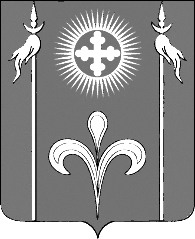 СОВЕТ СТАРОДЕРЕВЯНКОВСКОГО СЕЛЬСКОГО ПОСЕЛЕНИЯКАНЕВСКОГО РАЙОНАРЕШЕНИЕот                                                                                                                     № ст-ца СтародеревянковскаяО внесении изменений в решение Совета Стародеревянковского сельского поселения Каневского района от 23 декабря 2022 года № 193 «О бюджете Стародеревянковского сельского поселенияКаневского района на 2023 год» В соответствии со статьями 184.1, 185 Бюджетного кодекса Российской Федерации, статьей 69 Устава Стародеревянковского сельского поселения Каневского района, положением «О бюджетном процессе в Стародеревянковском сельском поселении Каневского района», Совет Стародеревянковского сельского поселения Каневского района, р е ш и л:1. Внести в решение Совета Стародеревянковского сельского поселения Каневского района от 23 декабря 2022 года № 193 «О бюджете Стародеревянковского сельского поселения Каневского района на 2023 год» следующие изменения:1)  в подпункте 1 пункта 1 слова в сумме 108946,0 тыс. рублей заменить словами 108350,7 тыс. рублей;2)  в подпункте 2 пункта 1 слова в сумме 121988,8 тыс. рублей заменить словами 123293,5 тыс. рублей;3) пункт 14  изложить в следующей редакции: «утвердить объем бюджетных ассигнований дорожного фонда Стародеревянковского сельского поселения Каневского района на 2023 год в сумме 30259,8 тыс. рублей;4)  внести изменения в приложения: 1,2, 4, 5, 6, 7, 8.Объем поступлений доходов в бюджет Стародеревянковского сельского поселения Каневского района по кодам видов (подвидов) доходов и классификации операций сектора государственного управления, относящихсяк доходам бюджетов на 2023 годБезвозмездные поступленияиз краевого бюджета в 2023 годуРаспределениебюджетных ассигнований Стародеревянковского сельского поселения Каневского района по разделам, подразделам классификации расходовбюджета на 2023 годРаспределениебюджетных ассигнований по целевым статьям (муниципальным программам Стародеревянковского сельского поселения Каневского района и непрограм-мным направлениям деятельности), группам видов расходов классификации расходов бюджета Стародеревянковского сельского поселения Каневского района на 2023 годВедомственная структура расходов бюджета Стародеревянковского сельского поселения Каневского района на 2023 годИсточники внутреннего финансирования дефицита бюджета поселения,перечень статей и видов источников финансирования дефицитов бюджетов на 2023 год                                                                                               тыс. рублейПрограмма муниципальных  заимствований Стародеревянковского сельского     поселения Каневского района на 2023 год2. Администрации Стародеревянковского сельского поселения Каневского района обеспечить официальное опубликование (обнародование) данного решения.3. Контроль за выполнением настоящего решения возложить на комиссию Совета Стародеревянковского сельского поселения Каневского района по вопросам экономики и бюджета (Белоус И.Н.)4. Настоящее решение вступает в силу со дня его официального обнаро- дования.Глава Стародеревянковскогосельского поселения Каневского района                                                   С.А.ГопкалоПредседатель Совета Стародеревянковскогосельского поселения Каневского района                                                     А.П.ЯгнюкПРИЛОЖЕНИЕ № 1к решению СоветаСтародеревянковскогосельского поселенияКаневского районаот                  № Кодбюджетной классификации Российской ФедерацииНаименованиедоходовСумма(тыс. рублей)123100 00000 00 0000 000Налоговые и неналоговые доходы65647,1101 02000 01 0000 110Налог на доходы физических лиц24000,0103 02000 01 0000 110Акцизы по подакцизным товарам (продукции), производимым на территории Российской Федерации7741,6105 03010 01 0000 110Единый сельскохозяйственный налог4500,0106 01030 10 0000 110Налог на имущество физических лиц, взимаемый по ставкам, применяемым к объектам налогообложения, расположенным в границах сельских поселений4800,0106 06000 00 0000 110Земельный налог23100,0111 09045 10 0000 120Прочие поступления от использования имущества, находящегося в собственности сельских поселений (за исключением имущества муниципальных бюджетных и автономных учреждений, а также имущества муниципальных унитарных предприятий, в том числе казенных)668,8111 09080 10 0000 120Плата, поступившая в рамках договора за предоставление права на размещение и эксплуатацию нестационарного торгового объекта установку и эксплуатацию рекламных конструкций на землях или земельных участках, находящихся в собственности сельских поселений и на землях или земельных участках государственная собственность на которые не разграничена100,0114 01050 10 0000 410Доходы от продажи квартир, находящихся в собственности сельских поселений565,4114 02053 10 0000 440Доходы от реализации иного имущества, находящегося в собственности сельских поселений(за исключением имущества муниципальных бюджетных и автономных учреждений, а также имущества муниципальных унитарных предприятий, в том числе казенных), в части реализации материальных запасов по указанному имуществу30,8116 10031 10 0000 140Возмещение ущерба при возникновении страховых случаев, когда выгодоприобретателями выступают получатели средств бюджета сельского поселения53,7116 01154 01 0000140Административные штрафы, установленные Главой 5 Кодекса Российской Федерации об административных правонарушениях, за административные правонарушения в области финансов, налогов и сборов, страхования, рынка ценных бумаг (за исключением штрафов, указанных в пункте 6 статьи 46 Бюджетного кодекса Российской Федерации), выявленные должностными лицами органов муниципального контроля15,0116 02020 02 0000 140Административные штрафы, установленные законами субъектов Российской Федерации об административных правонарушениях, за нарушение муниципальных правовых актов65,6116 110640 10 000140Платежи, уплачиваемые в целях возмещения вреда, причиняемого автомобильным дорогам местного значения транспортными средствами, осуществляющими перевозки тяжеловесных и (или) крупногабаритных грузов6,2200 00000 00 0000 000Безвозмездные поступления42703,6202 00000 00 0000 000Безвозмездные поступления от других бюджетов бюджетной системы Российской Федерации42703,6202 15001 10 0000 150Дотации бюджетам сельских поселений на выравнивание бюджетной обеспеченности из бюджета субъекта Российской Федерации4384,6202 16001 10 0000 150Дотации бюджетам сельских поселений на выравнивание бюджетной обеспеченности из бюджетов муниципальных районов1796,3202 25555 10 0000 150Субсидии бюджетам сельских поселений на реализацию программ формирования современной городской среды17325,4202 25576 10 0000 150Субсидии бюджетам сельских поселений на обеспечение развития сельских территорий2989,7202 19999 10 0000 150Прочие дотации бюджетам сельских поселений511,3202 29999 10 0000 150Прочие субсидии бюджетам сельских поселений14051,1202 30000 00 0000 150Субвенции бюджетам бюджетной системы Российской Федерации 897,4202 40000 00 0000 150Иные межбюджетные трансферты247,8202 4 9999 10 0000 150Прочие межбюджетные трансферты, передаваемые бюджетам сельских поселений500,0Всего доходов108350,7ПРИЛОЖЕНИЕ № 2к решению СоветаСтародеревянковского сельского поселения Каневского районаот                   № Кодбюджетной классификации Российской ФедерацииНаименованиедоходовСумма(тыс. рублей)123200 00000 00 0000 000Безвозмездные поступления40159,5202 00000 00 0000 000Безвозмездные поступления  от других бюджетов бюджетной системы Российской Федерации40159,5202 15001 00 0000 150Дотации на выравнивание бюджетной обеспеченности 4384,6202 15001 10 0000 150Дотации бюджетам сельских поселений на выравнивание бюджетной обеспеченности из бюджета субъекта Российской Федерации4384,6202 25555 10 0000 150Субсидии бюджетам сельских поселений на реализацию программ формирования современной городской среды17325,4202 25576 10 0000 150Субсидии бюджетам сельских поселений на обеспечение развития сельских территорий2989,7202 19999 10 0000 150Прочие дотации бюджетам сельских поселений511,3202 2 9999 10 0000 150Прочие субсидии бюджетам сельских поселений14051,1202 30000 00 0000 150Субвенции бюджетам бюджетной системы Российской Федерации897,4202 35118 00 0000 150Субвенции бюджетам на осуществление первичного воинского учета органами местного самоуправления поселений, муниципальных и городских округов889,8202 35118 10 0000 150Субвенции бюджетам сельских поселений на осуществление первичного воинского учета органами местного самоуправления поселений, муниципальных и городских округов889,8202 30024 00 0000 150Субвенции местным бюджетам на выполнение передаваемых полномочий субъектов Российской Федерации7,6202 30024 10 0000 150Субвенции бюджетам сельских поселений на выполнение передаваемых полномочий субъектов Российской Федерации7,6ПРИЛОЖЕНИЕ № 4к решению СоветаСтародеревянковскогосельского поселенияКаневского районаот                     № № п/пНаименованиеРЗПРСумма№ п/пНаименованиеРЗПРСумма123451.Общегосударственные вопросы010025799,6Функционирование высшего должностного лица субъекта Российской Федерации и муниципального образования01021464,6Функционирование Правительства Российской Федерации, высших органов исполнительной власти субъектов Российской Федерации, местных администраций010411038,4Обеспечение деятельности финансовых, налоговых и таможенных органов и органов финансового (финансово-бюджетного) надзора0106229,2Резервные фонды011120,0Другие общегосударственные вопросы011313047,42.Национальная оборона0200929,8Мобилизационная и вневойсковая подготовка0203929,83.Национальная безопасность и правоохранительная деятельность030067,2Защита населения и территории от чрезвычайных ситуаций природного и техногенного характера, пожарная безопасность031067,24.Национальная экономика040025011,2Сельское хозяйство и рыболовство040513,0Дорожное хозяйство (дорожные фонды)040930259,8Другие вопросы в области национальной экономики0412738,45.Жилищно-коммунальное хозяйство050048206,5Коммунальное хозяйство05029328,3Благоустройство050338878,26.Образование0700101,3Молодежная политика 0707101,37.Культура, кинематография 080013849,6Культура080113849,68.Социальная политика1000200,0Социальное обеспечение населения100350,0Другие вопросы в области социальной политики1006150,09.Физическая культура и спорт11003127,3Массовый спорт11023127,310.Обслуживание государственного  (муниципального) долга13001,0Обслуживание государственного (муниципального) внутреннего долга13011,0Всего расходов 123293,5ПРИЛОЖЕНИЕ № 5к решению СоветаСтародеревянковского сельского поселения Каневского районаот                № НаименованиеЦСРВРСумма(тыс. рублей)Обеспечение деятельности высшего должностного лица муниципального образования Стародеревянковского сельского поселения Каневского района51000000001464,6Высшее должностное лицо муниципального образования51100000001464,6Расходы на обеспечение функций представительного органа и органов местного самоуправления51100001901464,6Расходы на выплаты персоналу в целях обеспечения выполнения функций государственными (муниципальными) органами, казенными учреждениями, органами управления государственными внебюджетными фондами51100001901001464,6Обеспечение деятельности администрации муниципального образования Стародеревянковского сельского поселения Каневского района520000000011038,4Обеспечение функционирования администрации муниципального образования521000000011038,4Расходы на обеспечение функций  представительного органа и органов местного самоуправления521000019011038,4Расходы на выплаты персоналу в целях обеспечения выполнения функций государственными (муниципальными) органами, казенными учреждениями, органами управления государственными внебюджетными фондами521000019010010015,0закупка товаров, работ и услуг для обеспечения государственных (муниципальных) нужд5210000190200973,4Иные бюджетные ассигнования521000019080050,0Обеспечение деятельности контрольно-счетного органа сельского поселения5300000000114,6Обеспечение функционирования контрольно-счетного органа сельского поселения5310000000114,6Осуществление полномочий контрольно-счетного органа сельского поселения по осуществлению внешнего муниципального финансового контроля5310020010114,6Межбюджетные трансферты5310020010500114,6Обеспечение деятельности  по осуществлению полномочий внутреннего муниципального финансового контроля сельского поселения5700000000114,6Финансовое обеспечение деятельности  по осуществлению полномочий внутреннего муниципального финансового контроля сельского поселения5720000000114,6Функционирование деятельности  по осуществлению полномочий внутреннего муниципального финансового контроля сельского поселения5720020020114,6Межбюджетные трансферты5720020020500114,6Обеспечение деятельности администрации муниципального образования520000000020,0Финансовое обеспечение непредвиденных расходов523000000020,0Резервный фонд Стародеревянковского сельского поселения Каневского района523001001020,0Иные бюджетные ассигнования523001001080020,0Обеспечение деятельности администрации муниципального образования52000000007,6Образование и организация деятельности административных комиссий52400000007,6Осуществление отдельных полномочий Краснодарского края по образованию и организации административных комиссий52400601907,6Закупка товаров, работ и услуг для обеспечения государственных (муниципальных ) нужд52400601902007,6Муниципальная программа «Обеспечение реализации функций муниципального образования, связанных с муниципальным управлением» на 2018-2023 годы01000000001382,5Обеспечение реализации функций муниципального образования в сфере территориальных органов общественного самоуправления0100100000545,3Функции территориальных органов общественного самоуправления0100110030545,3Социальное обеспечение и иные выплаты населению0100110030300545,3Перепись населения0100200000169,2Мероприятия по уточнению книг похозяйственного учета на 2022 год0100210040169,2Закупка товаров, работ и услуг для обеспечения государственных (муниципальных) нужд0100210040200169,2Управление имуществом поселения010030000090,0Мероприятия по оценке имущества, по обеспечению государственной регистрации прав на муниципальное имущество и имущество, приобретаемое в муниципальную собственность Стародеревянковского сельского поселения Каневского района010031002090,0Закупка товаров, работ и услуг для  обеспечения государственных (муниципальных) нужд010031002020090,0Прочие обязательства муниципального образования0100400000678,0Мероприятия по прочим расходам0100410060678,0Закупка товаров, работ и услуг для обеспечения государственных (муниципальных) нужд0100410060200428,0Иные бюджетные ассигнования0100410060800250,0Муниципальная программа  «Информационное общество Стародеревянковского сельского поселения Каневского района» на 2018-2023 годы0200000000956,0Информационное обеспечение и сопровождение деятельности органов местного самоуправления0200100000363,8Мероприятия по информационному обеспечению и сопровождению деятельности органов местного самоуправления0200110070363,8Закупка товаров, работ и услуг для  обеспечения государственных (муниципальных ) нужд0200110070200363,8Развитие отрасли информационных технологий и телекоммуникаций0200200000592,2Мероприятия по развитию отрасли информационных технологий и телекоммуникаций0200210080592,2Закупка товаров, работ и услуг для обеспечения государственных (муниципальных) нужд0200210080200592,2Муниципальная  программа «Укрепление правопорядка и  профилактика правонарушений на территории поселения» на 2018-2023 годы030000000035,0Поддержка народных дружин и общественных объединений правоохранительной направленности030010000025,0Обеспечение материальной технической базы народных дружин Стародеревянковского сельского поселения030011009021,0Закупка товаров, работ и услуг для обеспечения государственных (муниципальных ) нужд030011009020021,0Поощрение членов народной дружины Стародеревянковского сельского поселения03001101004,0Социальное обеспечение и иные выплаты населению03101101003004,0Противодействие незаконному обороту наркотиков03002000005,0Мероприятия по профилактике распространения наркомании и связанных с ней правонарушений03002101105,0Закупка товаров, работ и услуг для обеспечения  государственных (муниципальных) нужд03002101102005,0Поддержка казачества03003000005,0Развитие кубанского казачества03003101205,0Закупка товаров, работ и услуг для обеспечения  государственных (муниципальных) нужд03003101202005,0Муниципальная программа  «Улучшение условий и охраны труда в администрации Стародеревянковского сельского поселения Каневского района на 2020-2023 годы15000000005,0Обучение руководителей и специалистов, по охране труда и проверка знаний15001000005,0Мероприятия по обучению руководителей и специалистов, по охране труда и проверке знаний15001104505,0Закупка товаров, работ и услуг для обеспечения  государственных (муниципальных) нужд15001104502005,0Муниципальная программа «Энергосбережение  и повышение энергетической эффективности  на территории Стародеревянковского сельского поселения Каневского района» на 2020- 2023 годы160000000010,0Закупка и замена ламп накаливания на энергоэффективные в здании администрации160010000010,0Мероприятия по закупке и замене ламп накаливания на энергоэффективные в здании администрации160011049010,0Закупка товаров, работ и услуг для обеспечения государственных (муниципальных) нужд160011049020010,0Муниципальная программа «Поддержка и развитие малого и среднего предпринимательства в Стародеревянковском сельском поселении Каневского района на 2020-2023 годы»17000000005,0Создание положительного имиджа малого и среднего предпринимательства17001000005,0Мероприятия по созданию цикла радиопередач, публикация информационных материалов, издание и распространение брошюр, листовок по вопросам развития и поддержки малого предпринимательства17001105105,0Закупка товаров, работ и услуг для обеспечения государственных (муниципальных) нужд17001105102005,0Обеспечение деятельности муниципального казенного учреждения Стародеревянковского сельского поселения Каневского района «ЦОО»560000000010487,8Финансовое обеспечение деятельности муниципального казенного учреждения Стародеревянковского сельского поселения Каневского района «ЦОО»561000000010487,8Обеспечение функционирования муниципального казенного учреждения Стародеревянковского сельского поселения Каневского района «ЦОО»561010000010487,8Расходы на обеспечение деятельности (оказание услуг) муниципальных учреждений561010059010487,8Расходы на выплаты персоналу в целях обеспечения выполнения функций государственными (муниципальными) органами, казенными учреждениями, органами управления государственными внебюджетными фондами56101005901009988,0Закупка товаров, работ и услуг для обеспечения государственных (муниципальных) нужд5610100590200552,3Иные бюджетные ассигнования56101005908001,0Обеспечение деятельности администрации муниципального образования5200000000929,8Обеспечение первичного воинского учета на территориях, где отсутствуют военные комиссариаты5250000000929,8Осуществление первичного воинского учета на территориях, где отсутствуют военные комиссариаты5250051180889,8Расходы на выплаты персоналу в целях обеспечения выполнения функций государственными (муниципальными) органами, казенными учреждениями, органами управления государственными внебюджетными фондами5250051180100888,8Закупка товаров, работ и услуг для обеспечения государственных (муниципальных) нужд52500511802001,0Проведение мобилизационных мероприятий525001058040,0Расходы на выплаты персоналу в целях обеспечения выполнения функций государственными (муниципальными) органами, казенными учреждениями, органами управления государственными внебюджетными фондами525001058010040,0Муниципальная программа «Пожарная безопасность в Стародеревянковском сельском поселении Каневского района» на 2018-2023 годы040000000067,2Обеспечение пожарной безопасности на территории поселения040010000067,2Оборудование противопожарными разрывами населенных пунктов поселения040011013060,0Закупка товаров, работ и услуг для обеспечения государственных (муниципальных) нужд040011013020060,0Мероприятие по техническому обслуживанию автоматической установки пожарной сигнализации04001101407,2Закупка товаров, работ и услуг для обеспечения государственных (муниципальных ) нужд04001101402007,2Муниципальная программа «Развитие сельского хозяйства» на 2018-2023 годы050000000013,0Обеспечение эпизоотического ветеринарно – санитарного благополучия050010000013,0Проведение вакцинации  животных и птицы в ЛПХ Стародеревянковского сельского поселения Каневского района05001101501,0Закупка товаров, работ и услуг для обеспечения государственных (муниципальных) нужд05001101502001,0Организация и содержание мест сбора биоотходов05001101601,0Закупка товаров, работ и услуг для обеспечения государственных (муниципальных) нужд05001101602001,0Организация вывоза биоотходов05001101705,0Закупка товаров, работ и услуг для обеспечения государственных (муниципальных) нужд05001101702005,0Борьба с опасными карантийными объектами (амброзия, азиатская, мароккская саранча, американская белая бабочка)05001101801,0Закупка товаров, работ и услуг для обеспечения государственных (муниципальных) нужд05001101802001,0Мероприятия в области обращения с животными без владельцев05001106305,0Закупка товаров, работ и услуг для обеспечения государственных (муниципальных) нужд05001106302005,0Муниципальная программа «Комплексное и устойчивое развитие Стародеревянковского сельского поселения Каневского района в сфере дорожного хозяйства» на 2018-2023 годы060000000030259,8Капитальный ремонт и ремонт автомобильных дорог местного значения Стародеревянковского сельского поселения Каневского района060010000018848,1Мероприятие по капитальному ремонту и ремонту автомобильных дорог местного значения06001101903900,0Закупка товаров, работ и услуг для обеспечения государственных (муниципальных) нужд06001101902003900,0Капитальный ремонт и ремонт автомобильных дорог общего пользования местного значения06001S244014948,1Закупка товаров, работ и услуг для обеспечения государственных (муниципальных) нужд06001S244020014948,1Повышение безопасности дорожного движения в Стародеревянковском сельском поселении Каневского района060020000011411,7Мероприятие по содержанию автомобильных дорог местного значения06002102007811,7Закупка товаров, работ и услуг для обеспечения государственных (муниципальных) нужд06002102002007811,7Мероприятия по содержанию установок уличного освещения0600210440700,0Закупка товаров, работ и услуг для обеспечения государственных (муниципальных) нужд0600210440200700,0Мероприятия в области уличного освещения06002102602900,0Закупка товаров, работ и услуг для обеспечения государственных (муниципальных) нужд06002102602002900,0Муниципальная программа «Развитие Стародеревянковского сельского поселения Каневского района в сфере землепользования» на 2018-2023 годы0700000000738,4Землеустройство и землепользование0700100000738,4Мероприятия по землеустройству и землепользованию0700110210100,0Закупка товаров, работ и услуг для обеспечения государственных (муниципальных) нужд0700110210200100,0Мероприятия по внесению изменений в генеральный план Стародеревянковского сельского поселения Каневского района0700110390500,0Закупка товаров, работ и услуг для обеспечения государственных (муниципальных) нужд0700110390200500,0Мероприятия направленные на подготовку и утверждение документов территориального планирования, утверждение правил землепользования и застройки0700140020105,8Закупка товаров, работ и услуг для обеспечения государственных (муниципальных) нужд0700140020200105,8Мероприятия по внесению изменений в правила землепользования и застройки Стародеревянковского сельского поселения 070011064032,6Закупка товаров, работ и услуг для обеспечения государственных (муниципальных) нужд070011064020032,6Муниципальная программа «Развитие жилищно-коммунального хозяйства» на 2018-2023 годы08000000008588,3Развитие водоснабжения населенных пунктов08001000008465,3Мероприятия по ремонту водопроводов в населенных пунктах поселения08001102208389,4Закупка товаров, работ и услуг для  обеспечения государственных (муниципальных) нужд08001102202007789,4Капитальные вложения в объекты государственной (муниципальной) собственности0800110220400600,0Осуществление части полномочий по организации водоснабжения населения080012004075,9Межбюджетные трансферты080012004050075,9Развитие газоснабжения населенных пунктов0800200000123,0Мероприятия по проведению технического обслуживания газопровода в населенных пунктах0800210230123,0Закупка товаров, работ и услуг для обеспечения государственных (муниципальных) нужд0800210230200123,0Возмещение (субсидирование) затрат из бюджета Стародеревянковского сельского поселения Каневского района юридическим лицам5800000000740,0Осуществление возмещения (субсидирование) из бюджета Стародеревянковского сельского поселения юридическим лицам5810000000740,0Финансовое обеспечение (субсидирование) затрат юридическим лицам-коммерческим организациям,100 процентов акций (долей) которых принадлежит Стародеревянковскому сельскому поселению Каневского района5810010480740,0Иные бюджетные ассигнования5810010480800740,0Муниципальная программа «Развитие благоустройства на территории Стародеревянковского сельского поселения Каневского района» на 2018-2023 годы090000000015690,1Озеленение территории сельского поселения09002000005096,3Мероприятия в области озеленения Стародеревянковского сельского поселения Каневского района09002102705096,3Закупка товаров, работ и услуг для обеспечения государственных (муниципальных ) нужд09002102702005096,3Ликвидация стихийных свалок0900300000550,0Мероприятия по ликвидации стихийных свалок0900310280550,0Закупка товаров, работ и услуг для обеспечения государственных (муниципальных) нужд0900310280200550,0Прочее благоустройство территории сельского поселения090040000010043,8Мероприятия в области прочего благоустройства территории  поселения09004102905567,3Закупка товаров, работ и услуг для обеспечения государственных (муниципальных ) нужд09004102902005567,3Мероприятия в части создания и содержания мест (площадок) накопления твердых коммунальных отходов0900440010142,0Закупка товаров, работ и услуг для обеспечения государственных (муниципальных) нужд0900440010200142,0Мероприятие по организации благоустройства сельских территорий09004105401103,9Закупка товаров, работ и услуг для обеспечения государственных (муниципальных) нужд09004105402001103,9Мероприятия по благоустройству пляжной территории090041062050,0Закупка товаров, работ и услуг для обеспечения государственных (муниципальных) нужд090041062020050,0Ремонт тротуаров автомобильной дороги «Каневская-Стародеревянковская» от  зем. участка № 139 по ул. Красной до ПК 5+87, от зем. участка № 48А по ул. Ленинградской до ПК 5+87 по ул. Красной в станице Стародеревянковской МО Каневской район09004L57663180,6Закупка товаров, работ и услуг для обеспечения государственных (муниципальных) нужд09004 L57662003180,6Муниципальная программа «Формирование комфортной городской среды на 2018-2024 годы на территории Стародеревянковского сельского поселения Каневского района»140000000023220,7Благоустройство парков, скверов, мест общего пользования в том числе детских площадок14001000003306,4Мероприятия по благоустройству парков, скверов, мест общего пользования в том числе детских площадок1400110410806,4Закупка товаров, работ и услуг для обеспечения государственных (муниципальных) нужд1400110410200806,4Благоустройство общественной территории сквера «Студенческий» расположенного по ул. Красной станицы Стародеревянковской уличным освещением14001106102500,0Закупка товаров, работ и услуг для обеспечения государственных (муниципальных) нужд14001106102002500,0Благоустройство сквера «Студенческий» расположенного по адресу: Каневской район, ст-ца Стародеревянковская, ул. Красная140F20000019914,3Мероприятия по благоустройству общественных территорий (набережные, центральные площади, парки и др.) и иные мероприятия, предусмотренные государственными (муниципальными) программами формирования современной городской среды140F25555019914,3Закупка товаров, работ и услуг для обеспечения государственных (муниципальных) нужд140F25555020019914,3Муниципальная программа  «Молодежь Стародеревянковского сельского поселения Каневского района» на 2018-2023 годы1000000000101,3Реализация молодежной политики на территории Стародеревянковского сельского поселения Каневского района1000100000101,3Содержание детских площадок1000110300101,3Закупка товаров, работ и услуг для обеспечения государственных (муниципальных) нужд1000110300200101,3Муниципальная программа « Развитие культуры в Стародеревянковском сельском поселении Каневского района» на 2018-2023 годы110000000013849,6Поддержка муниципального бюджетного учреждения культуры Стародеревянковского сельского поселения Каневского района «Сельский Дом культуры станицы Стародеревянковская»110010000011116,0Расходы на обеспечение деятельности (оказание услуг) муниципальных учреждений110010059010516,1Предоставление субсидий бюджетным, автономным учреждениям и иным некоммерческим организациям110010059060010516,1Укрепление материально-технической базы МБУК «СДК ст. Стародеревянковская»1100110560599,9Предоставление субсидий бюджетным, автономным учреждениям и иным некоммерческим организациям1100110560600599,9Поддержка муниципального бюджетного учреждения культуры Стародеревянковского сельского поселения Каневского района «Библиотечная система»11002000002453,6Расходы на обеспечение деятельности (оказание услуг) муниципальных учреждений11002005902453,6Предоставление субсидий бюджетным, автономным учреждениям и иным некоммерческим организациям11002005906002453,6Организация и проведение культурно-массовых мероприятий в Стародеревянковском сельском поселении Каневского района1100300000280,0Проведение культурно-массовых мероприятий в Стародеревянковском сельском поселении Каневского района110031034080,0Закупка товаров, работ и услуг для обеспечения государственных (муниципальных) нужд110031034020080,0Проведение мероприятий посвященных празднованию годовщины со дня образования станицы Стародеревянковской1100310350200,0Закупка товаров, работ и услуг для обеспечения государственных (муниципальных) нужд1100310350200200,0Муниципальная программа «Социальная политика Стародеревянковского сельского поселения Каневского района» на 2018-2023 годы1200000000205,0Социальная поддержка населения Стародеревянковского сельского поселения Каневского района120020000050,0Мероприятия по социальному обеспечению и иным выплатам населению120021037050,0Социальное обеспечение и иные выплаты населению120021037030043,0Закупка товаров, работ и услуг для обеспечения государственных (муниципальных) нужд12002103702007,0Доступная среда12003000005,0Обеспечение беспрепятственного передвижения и доступа маломобильных граждан к  объектам социальной инфраструктуры12003103805,0Закупка товаров, работ и услуг для обеспечения государственных (муниципальных) нужд12003103802005,0Социальная поддержка отдельных категорий граждан1200500000150,0Расходы на ритуальные услуги (в т.ч. услуги по организации поминальных обедов, перевозку тела умершего), связанных с захоронением военных, погибших в специальных военных операциях1200510570150,0Закупка товаров, работ и услуг для обеспечения государственных (муниципальных) нужд1200510570200150,0Муниципальная программа «Развитие физической культуры и спорта»  в Стародеревянковском сельском поселении  Каневского района» на 2018-2023 годы13000000003127,3Поддержка муниципального бюджетного  учреждения Стародеревянковского сельского поселения  Каневского района «Стадион Кубань»13001000003127,3Расходы на обеспечение деятельности (оказание услуг) муниципальных учреждений13001005903127,3Предоставление субсидий бюджетным, автономным учреждениям и иным некоммерческим организациям13001005906003127,3Управление финансами муниципального образования54000000001,0Управление муниципальным долгом муниципального образования54100000001,0Процентные платежи по муниципальному долгу Стародеревянковского сельского поселения Каневского района54100104001,0Обслуживание государственного (муниципального) долга54100104007001,0Итого123293,5ПРИЛОЖЕНИЕ № 6к решению СоветаСтародеревянковскогосельского поселенияКаневского районаот                    № НаименованиеВДРЗПРЦСРВРСуммаАдминистрация поселения992123293,5Общегосударственные вопросы9920125799,6Функционирование высшего должностного лица субъекта РФ и муниципального образования99201021464,6Обеспечение деятельности высшего должностного лица муниципального образования Стародеревянковского сельского поселения Каневского района992010251000000001464,6Высшее должностное лицо муниципального образования992010251100000001464,6Расходы на обеспечение функций представительного органа и органов местного самоуправления992010251100001901464,6Расходы на выплаты персоналу в целях обеспечения выполнения функций государственными (муниципальными) органами, казенными учреждениями, органами управления государственными внебюджетными фондами992010251100001901001464,6Функционирование Правительства Российской Федерации, высших  исполнительных органов государственной власти субъектов Российской Федерации, местных администраций992010411038,4Обеспечение деятельности администрации муниципального образования Стародеревянковского сельского поселения Каневского района9920104520000000011038,4Обеспечение функционирования администрации муниципального образования9920104521000000011038,4Расходы на обеспечение функций  представительного органа и органов местного самоуправления9920104521000019011038,4Расходы на выплаты персоналу в целях обеспечения выполнения функций государственными (муниципальными) органами, казенными учреждениями, органами управления государственными внебюджетными фондами9920104521000019010010015,0закупка товаров, работ и услуг для обеспечения государственных (муниципальных) нужд99201045210000190200973,4Иные бюджетные ассигнования9920104521000019080050,0Обеспечение деятельности финансовых, налоговых, таможенных органов и органов финансового (финансово-бюджетного ) надзора9920106229,2Обеспечение деятельности контрольно-счетного органа сельского поселения99201065300000000114,6Обеспечение функционирования контрольно-счетного органа сельского поселения99201065310000000114,6Осуществление полномочий контрольно-счетного органа сельского поселения  по осуществлению внешнего муниципального финансового контроля99201065310020010114,6Межбюджетные трансферты99201065310020010500114,6Обеспечение деятельности по осуществлению полномочий внутреннего муниципального финансового контроля сельского поселения99201065700000000114,6Финансовое обеспечение деятельности  по осуществлению полномочий внутреннего муниципального финансового контроля сельского поселения99201065720000000114,6Функционирование деятельности  по осуществлению полномочий внутреннего муниципального финансового контроля сельского поселения99201065720020020114,6Межбюджетные трансферты99201065720020020500114,6Резервные фонды992011120,0Обеспечение деятельности администрации муниципального образования9920111520000000020,0Финансовое обеспечение непредвиденных расходов9920111523000000020,0Резервный фонд Стародеревянковского сельского поселения Каневского района9920111523001001020,0Иные бюджетные ассигнования9920111523001001080020,0Другие общегосударственные вопросы992011313047,4Обеспечение деятельности администрации муниципального образования992011352000000007,6Образование и организация деятельности административных комиссий992011352400000007,6Осуществление отдельных полномочий Краснодарского края по образованию и организации административных комиссий992011352400601907,6Закупка товаров, работ и услуг для обеспечения  государственных (муниципальных ) нужд992011352400601902007,6Муниципальная программа «Обеспечение реализации функций муниципального образования, связанных с муниципальным управлением» на 2018-2023годы992011301000000001482,5Обеспечение реализации функций муниципального образования в сфере территориальных органов общественного самоуправления99201130100100000545,3Функции территориальных органов общественного самоуправления99201130100110030545,3Социальное обеспечение и иные выплаты населению99201130100110030300545,3Перепись населения99201130100200000169,2Мероприятия по уточнению книг похозяйственного учета на 2023 год99201130100210040169,2Закупка товаров, работ и услуг для обеспечения государственных (муниципальных) нужд99201130100210040200169,2Управление имуществом поселения9920113010030000090,0Мероприятия по оценке имущества, по обеспечению государственной регистрации прав на муниципальное имущество и имущество, приобретаемое в муниципальную собственность Стародеревянковского сельского поселения Каневского района9920113010031002090,0Закупка товаров, работ и услуг для обеспечения  государственных (муниципальных) нужд9920113010031002020090,0Прочие обязательства муниципального образования99201130100400000678,0Мероприятия по прочим расходам99201130100410060678,0Закупка товаров, работ и услуг для обеспечения государственных (муниципальных) нужд99201130100410060200428,0Иные бюджетные ассигнования99201130100410060800250,0Муниципальная программа  «Информационное общество Стародеревянковского сельского поселения Каневского района» на 2018-2023 годы99201130200000000956,0Информационное обеспечение и сопровождение деятельности органов местного самоуправления99201130200100000363,8Мероприятия по информационному обеспечению и сопровождению деятельности органов местного самоуправления99201130200110070363,8Закупка товаров, работ и услуг для обеспечения  государственных (муниципальных ) нужд99201130200110070200363,8Развитие отрасли информационных технологий и телекоммуникаций99201130200200000592,2Мероприятия по развитию отрасли информационных технологий и телекоммуникаций99201130200210080592,2Закупка товаров, работ и услуг для обеспечения  государственных (муниципальных) нужд99201130200210080200592,2Муниципальная  программа «Укрепление правопорядка и  профилактика правонарушений на территории поселения» на 2018-2023 годы9920113030000000035,0Поддержка народных дружин и общественных объединений правоохранительной направленности9920113030010000025,0Обеспечение материальной технической базы народных дружин Стародеревянковского сельского поселения9920113030011009021,0Закупка товаров, работ и услуг для обеспечения  государственных (муниципальных) нужд9920113030011009020021,0Поощрение членов народной дружины Стародеревянковского сельского поселения992011303001101004,0Социальное обеспечение и иные выплаты населению992011303001101003004,0Противодействие незаконному обороту наркотиков992011303002000005,0Мероприятия по профилактике распространения наркомании и связанных с ней правонарушений992011303002101105,0Закупка товаров, работ и услуг для обеспечения  государственных (муниципальных ) нужд992011303002101102005,0Поддержка казачества992011303003000005,0Развитие кубанского казачества992011303003101205,0Закупка товаров, работ и услуг для обеспечения  государственных (муниципальных) нужд992011303003101202005,0Муниципальная программа «Социальная политика Стародеревянковского сельского поселения Каневского района» на 2018-2023 годы992011312000000005,0Доступная среда992011312003000005,0Обеспечение беспрепятственного передвижения и доступа маломобильных граждан к  объектам социальной инфраструктуры992011312003103805,0Закупка товаров, работ и услуг для обеспечения  государственных (муниципальных) нужд992011312003103802005,0Муниципальная программа  «Улучшение условий и охраны труда в администрации Стародеревянковского сельского поселения Каневского района на 2020-2023 годы992011315000000005,0Обучение руководителей и специалистов, по охране труда и проверка знаний992011315001000005,0Мероприятия по обучению руководителей и специалистов, по охране труда и проверке знаний992011315001104505,0Закупка товаров, работ и услуг для обеспечения  государственных (муниципальных) нужд992011315001104502005,0Муниципальная программа «Энергосбережение  и повышение энергетической эффективности  на территории Стародеревянковского сельского поселения Каневского района» на 2020- 2023 годы9920113160000000010,0Закупка и замена ламп накаливания на энергоэффективные в здании администрации9920113160010000010,0Мероприятия по закупке и замене ламп накаливания на энергоэффективные в здании администрации9920113160011049010,0Закупка товаров, работ и услуг для обеспечения  государственных (муниципальных) нужд9920113160011049020010,0Муниципальная программа «Поддержка и развитие малого и среднего предпринимательства в Стародеревянковском сельском поселении Каневского района на 2020-2023 годы»992011317000000005,0Создание положительного имиджа малого и среднего предпринимательства992011317001000005,0Мероприятия по созданию цикла радиопередач, публикация информационных материалов, издание и распространение брошюр, листовок по вопросам развития и поддержки малого предпринимательства992011317001105105,0Закупка товаров, работ и услуг для обеспечения  государственных (муниципальных) нужд992011317001105102005,0Обеспечение деятельности муниципального казенного учреждения Стародеревянковского сельского поселения Каневского района «ЦОО»9920113560000000010487,8Финансовое обеспечение деятельности муниципального казенного учреждения Стародеревянковского сельского поселения Каневского района «ЦОО»9920113561000000010487,8Обеспечение функционирования муниципального казенного учреждения Стародеревянковского сельского поселения Каневского района «ЦОО»9920113561010000010487,8Расходы на обеспечение деятельности (оказание услуг) муниципальных учреждений9920113561010059010487,8Расходы на выплаты персоналу в целях обеспечения выполнения функций государственными (муниципальными) органами, казенными учреждениями, органами управления государственными внебюджетными фондами992011356101005901009988,0Закупка товаров, работ и услуг для обеспечения  государственных (муниципальных) нужд99201135610100590200552,3Иные бюджетные ассигнования992011356101005908001,0Национальная оборона 99202929,8Мобилизационная и вневойсковая подготовка9920203929,8Обеспечение деятельности администрации муниципального образования99202035200000000929,8Обеспечение первичного воинского учета на территориях, где отсутствуют военные комиссариаты99202035250000000929,8Осуществление первичного воинского учета на территориях, где отсутствуют военные комиссариаты99202035250051180889,8Расходы на выплаты персоналу в целях обеспечения выполнения функций государственными (муниципальными) органами, казенными учреждениями, органами управления государственными внебюджетными фондами99202035250051180100888,8Закупка товаров, работ и услуг для обеспечения  государственных (муниципальных) нужд992020352500511802001,0Проведение мобилизационных мероприятий9920203525001058040,0Расходы на выплаты персоналу в целях обеспечения выполнения функций государственными (муниципальными) органами, казенными учреждениями, органами управления государственными внебюджетными фондами9920203525001058010040,0Национальная безопасность и правоохранительная деятельность9920367,2Защита населения и территории от чрезвычайных ситуаций природного и техногенного характера, пожарная безопасность992031067,2Муниципальная программа «Пожарная безопасность в Стародеревянковском сельском поселении Каневского района» на 2018-2023 годы9920310040000000067,2Обеспечение пожарной безопасности на территории поселения9920310040010000067,2Оборудование противопожарными разрывами населенных пунктов поселения9920310040011013060,0Закупка товаров, работ и услуг для обеспечения государственных (муниципальных) нужд9920310040011013020060,0Мероприятие по техническому обслуживанию автоматической установки пожарной сигнализации992031004001101407,2Закупка товаров, работ и услуг для обеспечения государственных (муниципальных) нужд992031004001101402007,2Национальная экономика9920431011,2Сельское хозяйство и рыболовство992040513,0Муниципальная программа «Развитие сельского хозяйства»  на 2018-2023 годы9920405050000000013,0Обеспечение эпизоотического ветеринарно – санитарного благополучия9920405050010000013,0Проведение вакцинации  животных и птицы в ЛПХ Стародеревянковского сельского поселения Каневского района992040505001101501,0Закупка товаров, работ и услуг для обеспечения  государственных (муниципальных) нужд992040505001101502001,0Организация и содержание мест сбора биоотходов992040505001101601,0Закупка товаров, работ и услуг для обеспечения  государственных (муниципальных) нужд992040505001101602001,0Организация вывоза биоотходов992040505001101705,0Закупка товаров, работ и услуг для обеспечения  государственных (муниципальных) нужд992040505001101702005,0Борьба с опасными карантийными объектами (амброзия, азиатская, мароккская саранча, американская белая бабочка)992040505001101801,0Закупка товаров, работ и услуг для обеспечения  государственных (муниципальных) нужд992040505001101802001,0Мероприятия в области обращения с животными без владельцев992040505001106305,0Закупка товаров, работ и услуг для обеспечения  государственных (муниципальных) нужд992040505001106302005,0Дорожное хозяйство (дорожные фонды)992040930259,8Муниципальная программа «Комплексное и устойчивое развитие Стародеревянковского сельского поселения Каневского района в сфере дорожного хозяйства» на 2018-2023 годы9920409060000000030259,8Капитальный ремонт и ремонт автомобильных дорог местного значения Стародеревянковского сельского поселения Каневского района 9920409060010000018848,1Мероприятие по капитальному ремонту и ремонту автомобильных дорог местного значения992040906001101903900,0Закупка товаров, работ и услуг для обеспечения  государственных (муниципальных) нужд992040906001101902003900,0Капитальный ремонт и ремонт автомобильных дорог общего пользования местного значения992040906001S244014948,1Закупка товаров, работ и услуг для обеспечения  государственных (муниципальных) нужд992040906001S244020014948,1Повышение безопасности дорожного движения в  Стародеревянковском сельском поселении Каневского района9920409060020000011411,7Мероприятие по содержанию автомобильных дорог местного значения992040906002102007811,7Закупка товаров, работ и услуг для обеспечения  государственных (муниципальных) нужд992040906002102002007811,7Мероприятия по содержанию установок уличного освещения99204090600210440700,0Закупка товаров, работ и услуг для обеспечения  государственных (муниципальных) нужд99204090600210440200700,0Мероприятия в области уличного освещения992040906002102602900,0Закупка товаров, работ и услуг для обеспечения  государственных (муниципальных) нужд992040906002102602002900,00Другие вопросы в области национальной экономики9920412738,4Муниципальная программа  «Развитие Стародеревянковского сельского поселения Каневского района в сфере землепользования» на 2018-2023 годы99204120700000000738,4Землеустройство и землепользование99204120700100000738,4Мероприятия по землеустройству и землепользованию99204120700110210100,0Закупка товаров, работ и услуг для обеспечения государственных (муниципальных) нужд99204120700110210200100,0Мероприятия по внесению изменений в генеральный план Стародеревянковского сельского поселения Каневского района99204120700110390500,0Закупка товаров, работ и услуг для обеспечения государственных (муниципальных) нужд99204120700110390200500,0Мероприятия направленные на подготовку и утверждение документов территориального планирования, утверждение правил землепользования и застройки99204120700140020105,8Закупка товаров, работ и услуг для обеспечения государственных (муниципальных) нужд99204120700140020200105,8Мероприятия по внесению изменений в правила землепользования и застройки Стародеревянковского сельского поселения 9920412070011064032,6Закупка товаров, работ и услуг для обеспечения государственных (муниципальных) нужд9920412070011064020032,6Жилищно-коммунальное хозяйство9920548206,5Коммунальное хозяйство99205029328,3Муниципальная программа «Развитие жилищно-коммунального хозяйства» на 2018-2023 годы992050208000000008588,3Развитие водоснабжения населенных пунктов992050208001000008465,3Мероприятия по ремонту водопроводов в населенных пунктах поселения992050208001102208389,4Закупка товаров, работ и услуг для  обеспечения государственных (муниципальных) нужд992050208001102202007789,4Капитальные вложения в объекты государственной (муниципальной) собственности99205020800110220400600,0Осуществление части полномочий по организации водоснабжения населения9920502080012004075,9Межбюджетные трансферты9920502080012004050075,9Развитие газоснабжения населенных пунктов99205020800200000123,0Мероприятия по проведению технического обслуживания газопровода в населенных пунктах99205020800210230123,0Закупка товаров, работ и услуг для  обеспечения государственных (муниципальных) нужд99205020800210230200123,0Возмещение (субсидирование) затрат из бюджета Стародеревянковского сельского поселения Каневского района юридическим лицам99205025800000000740,0Осуществление возмещения (субсидирование) из бюджета Стародеревянковского сельского поселения юридическим лицам99205025810000000740,0Финансовое обеспечение (субсидирование) затрат юридическим лицам-коммерческим организациям,100 процентов акций (долей) которых принадлежит Стародеревянковскому сельскому поселению Каневского района99205025810010480740,0Иные бюджетные ассигнования99205025810010480800740,0Благоустройство992050338878,2Муниципальная программа «Развитие благоустройства на территории Стародеревянковского сельского поселения Каневского района» на 2018-2023 годы9920503090000000015657,5Озеленение территории сельского поселения992050309002000005096,3Мероприятия в области озеленения Стародеревянковского сельского поселения Каневского района992050309002102705096,3Закупка товаров, работ и услуг для обеспечения  государственных (муниципальных ) нужд992050309002102702005096,3Ликвидация стихийных свалок99205030900300000550,0Мероприятия по ликвидации стихийных свалок  99205030900310280550,0Закупка товаров, работ и услуг для обеспечения  государственных (муниципальных) нужд99205030900310280200550,0Прочее благоустройство территории  сельского поселения9920503090040000010011,2Мероприятия в области прочего благоустройства территории  поселения992050309004102905534,7Закупка товаров, работ и услуг для обеспечения  государственных (муниципальных ) нужд992050309004102902005534,7Мероприятия в части создания и содержания мест (площадок) накопления твердых коммунальных отходов99205030900440010142,0Закупка товаров, работ и услуг для обеспечения государственных (муниципальных) нужд99205030900440010200142,0Мероприятие по организации благоустройства сельских территорий992050309004105401103,9Закупка товаров, работ и услуг для обеспечения государственных (муниципальных) нужд992050309004105402001103,9Мероприятия по благоустройству пляжной территории9920503090041062050,0Закупка товаров, работ и услуг для обеспечения государственных (муниципальных) нужд9920503090041062020050,0Ремонт тротуаров автомобильной дороги «Каневская-Стародеревянковская» от  зем. Участка № 139 по ул. Красной до ПК 5+87, от зем. Участка № 48А по ул. Ленинградской до ПК 5+87 по ул. Красной в станице Стародеревянковской МО Каневской район992050309004L57663180,6Закупка товаров, работ и услуг для обеспечения государственных (муниципальных) нужд992050309004L5766 2003180,6Муниципальная программа «Формирование комфортной городской среды на 2018-2024 годы на территории Стародеревянковского сельского поселения Каневского района»9920503140000000023220,7Благоустройство парков, скверов, мест общего пользования в том числе детских площадок992050314001000003306,4Мероприятия по благоустройству парков, скверов, мест общего пользования в том числе детских площадок99205031400110410806,4Закупка товаров, работ и услуг для обеспечения государственных (муниципальных) нужд99205031400110410200806,4Благоустройство общественной территории сквера «Студенческий» расположенного по ул. Красной станицы Стародеревянковской уличным освещением992050314001106102500,0Закупка товаров, работ и услуг для обеспечения государственных (муниципальных) нужд992050314001106102002500,0Благоустройство сквера «Студенческий» расположенного по адресу: Каневской район, ст-ца Стародеревянковская, ул. Красная9920503140F20000019914,3Мероприятия по благоустройству общественных территорий (набережные, центральные площади, парки и др.) и иные мероприятия, предусмотренные государственными(муниципальными) программами формирования современной городской среды9920503140F25555019914,3Закупка товаров, работ и услуг для обеспечения государственных (муниципальных) нужд9920503140F25555020019914,3Образование99207101,3Молодежная политика 9920707101,3Муниципальная программа  «Молодежь Стародеревянковского сельского поселения Каневского района» на 2018-2023 годы99207071000000000101,3Реализация молодежной политики на территории Стародеревянковского сельского поселения Каневского района99207071000100000101,3Содержание детских площадок99207071000110300101,3Закупка товаров, работ и услуг для обеспечения государственных (муниципальных) нужд99207071000110300200101,3Культура, кинематография9920813849,6Культура992080113849,6Муниципальная программа « Развитие культуры в Стародеревянковском сельском поселении Каневского района» на 2018-2023 годы9920801110000000013849,6Поддержка  муниципального бюджетного  учреждения культуры Стародеревянковского сельского поселения  Каневского района «Сельский Дом культуры станицы Стародеревянковская»9920801110010000011116,0Расходы на обеспечение деятельности (оказание услуг) муниципальных учреждений9920801110010059010516,1Предоставление субсидий бюджетным, автономным учреждениям и иным некоммерческим организациям9920801110010059060010516,1Укрепление материально-технической базы МБУК «СДК ст. Стародеревянковская»99208011100110560599,9Предоставление субсидий бюджетным, автономным учреждениям и иным некоммерческим организациям99208011100110560600599,9Поддержка муниципального бюджетного  учреждения культуры   Стародеревянковского сельского поселения  Каневского района «Библиотечная система»992080111002000002453,6Расходы на обеспечение деятельности (оказание услуг) муниципальных учреждений992080111002005902453,6Предоставление субсидий бюджетным, автономным учреждениям и иным некоммерческим организациям992080111002005906002453,6Организация и проведение культурно-массовых мероприятий в Стародеревянковском сельском поселении Каневского района99208011100300000280,0Проведение  культурно-массовых мероприятий в Стародеревянковском сельском поселении Каневского района9920801110031034080,0Закупка товаров, работ и услуг для обеспечения государственных (муниципальных) нужд9920801110031034020080,0Проведение мероприятий посвященных празднованию годовщины со дня образования станицы Стародеревянковской99208011100310350200,0Закупка товаров, работ и услуг для обеспечения государственных (муниципальных) нужд99208011100310350200200,0Социальная политика9921090,0Социальное обеспечение населения992100350,0Муниципальная программа «Социальная политика Стародеревянковского сельского поселения Каневского района» на 2018-2023годы9921003120000000090,0Социальная поддержка населения Стародеревянковского сельского поселения Каневского района9921003120020000050,0Мероприятия по социальному обеспечению и иным выплатам населению9921003120021037050,0Закупка товаров, работ и услуг для обеспечения государственных (муниципальных) нужд992100312002103702007,0Социальное обеспечение и иные выплаты населению9921003120021037030043,0Другие вопросы в области социальной политики9921006150,0Социальная поддержка отдельных категорий граждан99210061200500000150,0Расходы на ритуальные услуги (в т.ч. услуги по организации поминальных обедов, перевозку тела умершего), связанных с захоронением военных, погибших в специальных военных операциях99210061200510570150,0Закупка товаров, работ и услуг для обеспечения государственных (муниципальных) нужд99210061200510570200150,0Физическая культура и спорт992113127,3Массовый спорт99211023127,3Муниципальная программа «Развитие физической культуры и спорта» в Стародеревянковском сельском поселении  Каневского района» на 2018-2023 годы992110213000000003127,3Поддержка муниципального бюджетного учреждения Стародеревянковского сельского поселения  Каневского района «Стадион Кубань»992110213001000003127,3Расходы на обеспечение деятельности (оказание услуг) муниципальных учреждений992110213001005903127,3Предоставление субсидий бюджетным, автономным учреждениям и иным некоммерческим организациям992110213001005906003127,3Обслуживание государственного (муниципального) долга992131,0Обслуживание государственного внутреннего и муниципального долга99213011,0Управление финансами муниципального образования992130154000000001,0Управление муниципальным долгом муниципального образования992130154100000001,0Процентные платежи по муниципальному долгу Стародеревянковского сельского поселения Каневского района992130154100104001,0Обслуживание государственного (муниципального) долга 992130154100104007001,0Итого123293,5ПРИЛОЖЕНИЕ № 7к решению СоветаСтародеревянковского сельского поселения Каневского районаот                   № Наименование кода поступлений в бюджет, группы, подгруппы, статьи, подстатьи, элемента, подвида, аналитической группы вида источников финансирования дефицитов бюджетов СуммаИсточники внутреннего финансирования дефицитов бюджета3000,0Изменение остатков средств на счетах по учету  средств бюджета11942,8ПРИЛОЖЕНИЕ № 8к решению СоветаСтародеревянковского сельского поселения Каневского районаот                   №  № п/пНаименованиеСумма(тыс. рублей)1231.Бюджетные кредиты, привлеченные в  бюджет муниципального образования Стародеревянковского сельского поселения Каневского района из краевого бюджета, всего0,0в том числе:привлечение0,0погашение основной суммы долга0,02.Бюджетные кредиты, привлеченные в  бюджет муниципального образования Стародеревянковского сельского поселения Каневского района из районного бюджета, всего1900,0в том числе:привлечение1900,0погашение0,03.Кредиты, привлеченные в бюджет Стародеревянковского сельского поселения Каневского района от кредитных организаций1100,0привлечение1100,0погашение основной суммы долга0,0